UNIVERSIDADE FEDERAL RURAL DA AMAZÔNIA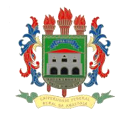 CURSO DE GRADUAÇÃO EM ZOOTECNIAESTÁGIO SUPERVISIONADO OBRIGATÓRIOANEXO IIDECLARAÇÃO DE CUMPRIMENTO DE CARGA HORÁRIADeclaro para os fins que se fizerem necessários que o(a) discente
__________________________________________________, nº de matrícula
____________, sob minha supervisão, cumpriu ____ horas de Estágio
Supervisionado Obrigatório, estando, portanto, apto a entregar seu relatório à
Comissão de Estágio Supervisionado.
Belém – PA,____de_____________de 20___.Atenciosamente,
________________________________________
Supervisor(a)
Cargo/função
Ciente:
________________________________________
Orientador(a)